IT – марафон в НТГМК имени Черепановых
	Мероприятия в рамках реализации проекта «Маршрут успеха» в объединении «Юный предприниматель» продолжаются. На этот раз в НТГМК имени Черепановых пошли любители информационных технологий (8-9 кл. – 15 чел.).  По их просьбе  педагоги И.Ф.Николаева, Н.А.Бурлуцкая вместе со студентами  колледжа провели 25 января игру-соревнование «IT-марафон». В игре обучающиеся были разделены на 3 команды, которым представилась возможность показать свои знания и умения в области информатики. Школьники отвечали на вопросы викторины, решали ребусы и квадратные уравнения,  выполняли задания на основы программирования. В итоге победа досталась команде №1 (Варламов Олег, Тараканов Никита, Заикина Валерия, Бабайлова Дарья). В ходе игры педагоги отметили, что это единственная команда , которая быстро и уверенно справилась с заданием на программирование среди школ города (8-9 кл.). Молодцы ребята! Но главное, конечно же, в том, что молодые люди прояснили для себя суть представленных IT профессий.	Хочется выразить благодарность организатором такого интересного мероприятия, а обучающимся правильно выбрать будущую профессию!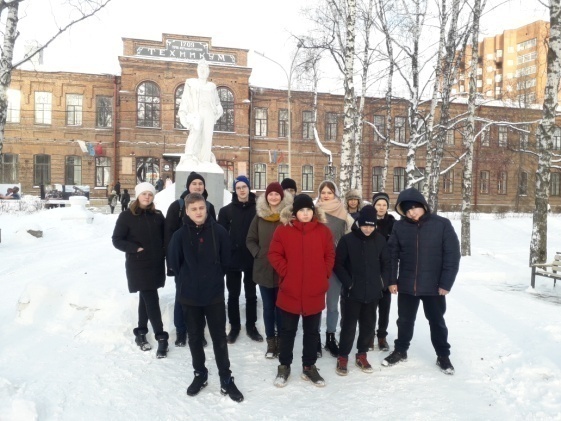 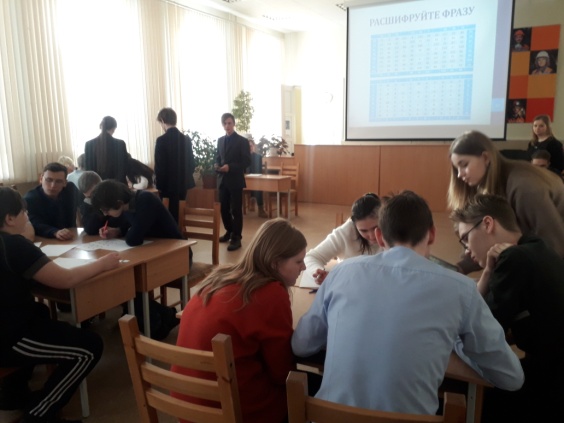 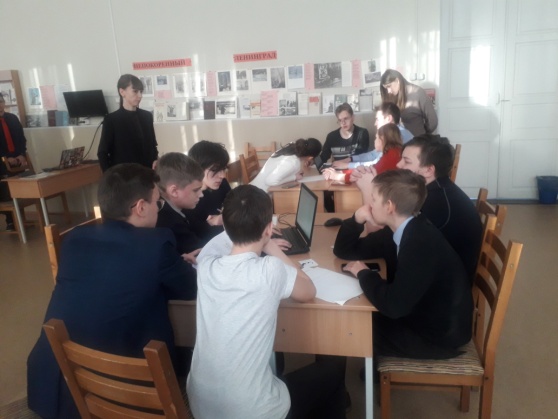 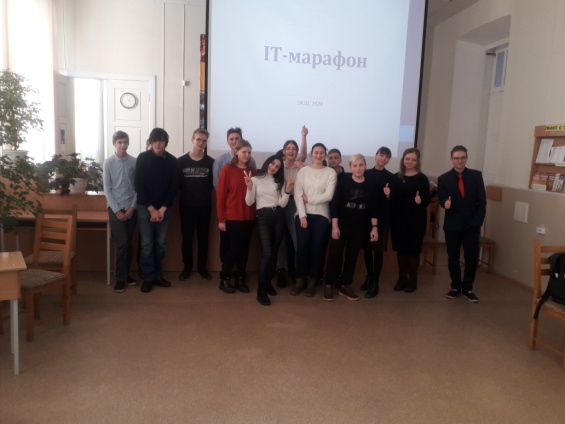 